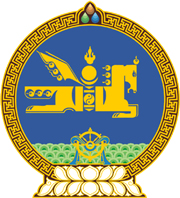 МОНГОЛ УЛСЫН ХУУЛЬ2020 оны 01 сарын 23 өдөр                                                                  Төрийн ордон, Улаанбаатар хот  ТӨРИЙН АЛБАНЫ ТУХАЙ ХУУЛЬД   НЭМЭЛТ ОРУУЛАХ ТУХАЙ 	1 дүгээр зүйл.Төрийн албаны тухай хуулийн 13 дугаар зүйлийн 13.1.3 дахь заалтын “Хүний эрхийн Үндэсний Комиссын дарга, гишүүн,” гэсний дараа “Эрүү шүүлтээс урьдчилан сэргийлэх асуудал эрхэлсэн гишүүн,” гэж нэмсүгэй.  	2 дугаар зүйл.Энэ хуулийг Монгол Улсын Хүний эрхийн Үндэсний Комиссын тухай хууль /Шинэчилсэн найруулга/ хүчин төгөлдөр болсон өдрөөс эхлэн дагаж мөрдөнө.		МОНГОЛ УЛСЫН 		ИХ ХУРЛЫН ДАРГА				Г.ЗАНДАНШАТАР 